ELEKTRONIKUS BEIRATKOZÁS!A beiratkozás menete:Beiratkozás menü kiválasztása Miután belép a Hallgatói Azonosítóval a NEPTUNBA, kiválasztja az Ügyintézés/Beiratkozás menüpontot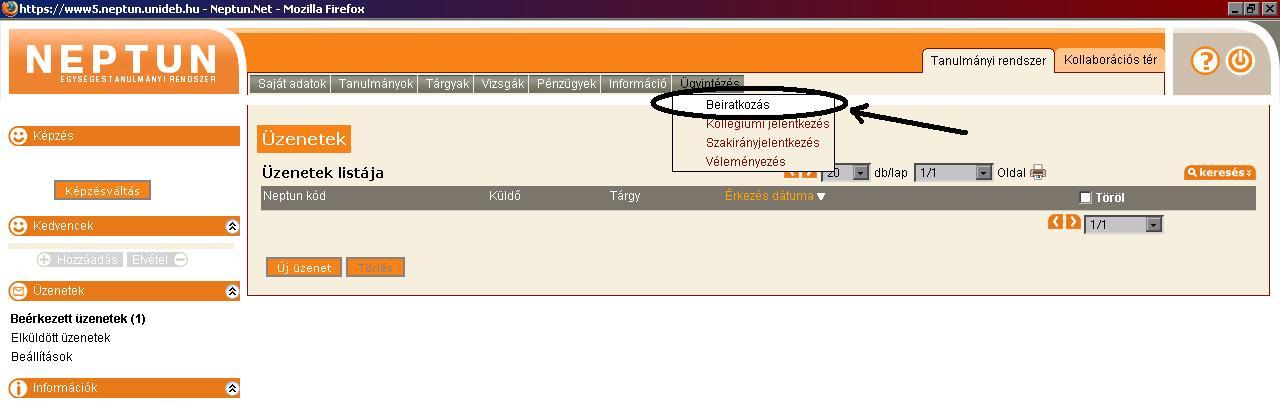 Félév kiválasztásaMegkeresi a képzéséhez tartozó aktuális félévet és rákattint a sor végén lévő beiratkozás feliratra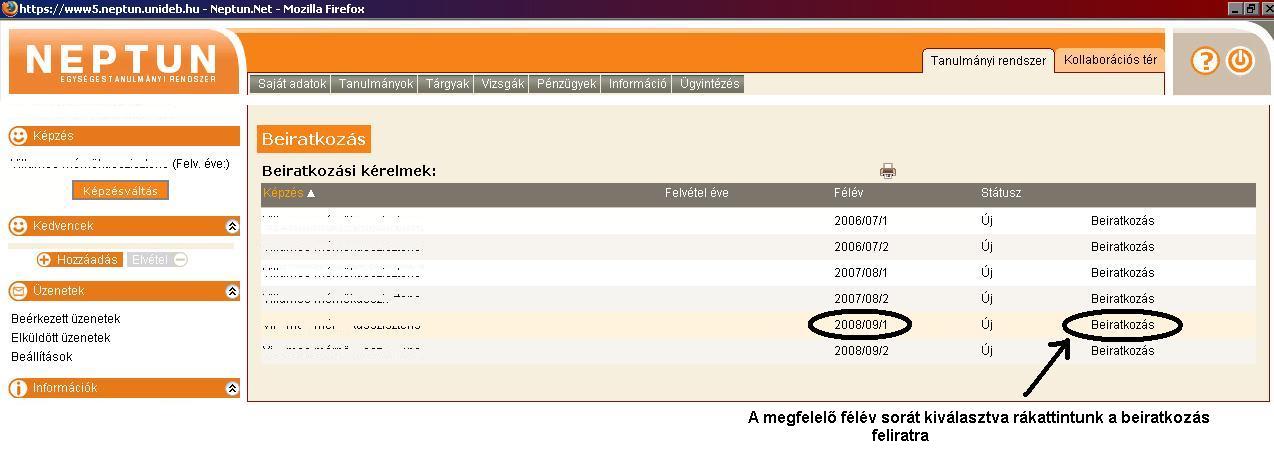 Státusz beállításaAz előugró ablakban kiválasztja, hogy milyen státuszt szeretne az adott félévre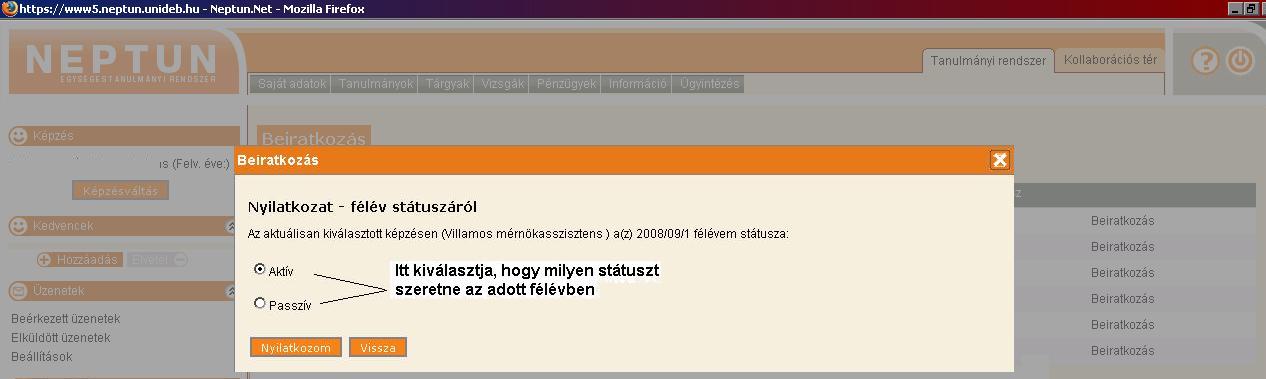 EllenőrzésA visszajelzés ablakban ellenőrzi, hogy a beiratkozás sikeres volt-e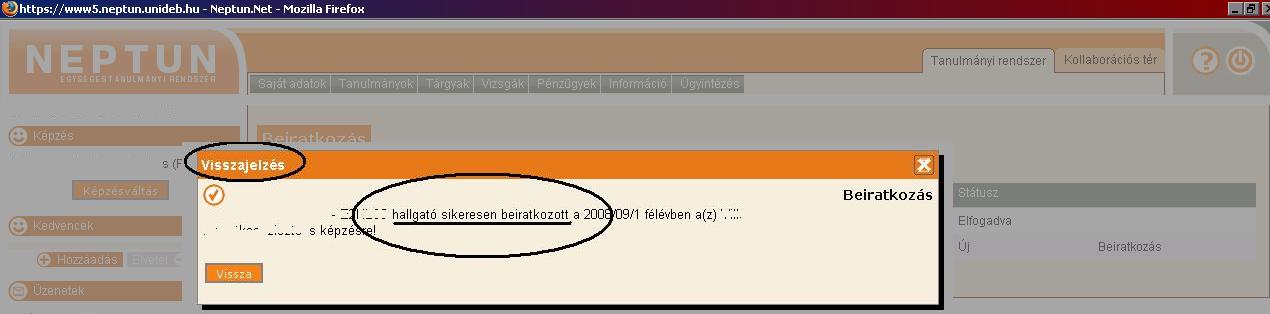 